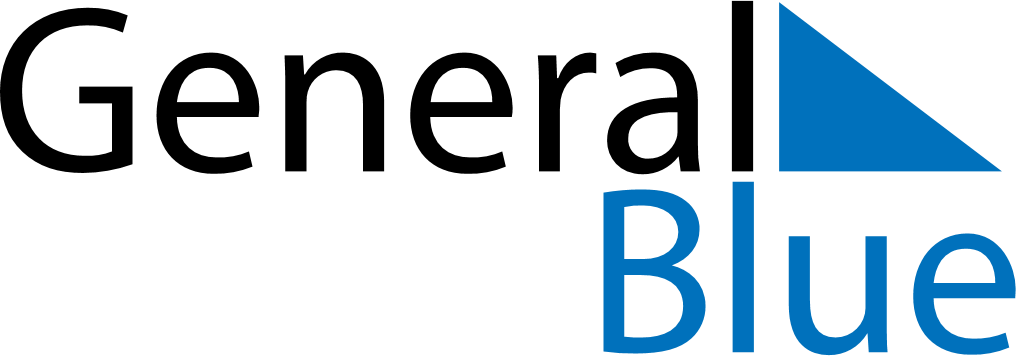 August 2018August 2018August 2018August 2018August 2018August 2018Equatorial GuineaEquatorial GuineaEquatorial GuineaEquatorial GuineaEquatorial GuineaEquatorial GuineaSundayMondayTuesdayWednesdayThursdayFridaySaturday1234Armed Forces Day56789101112131415161718Constitution Day19202122232425262728293031NOTES